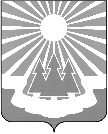 Администрация
муниципального образования 
«Светогорское городское поселение» 
Выборгского района Ленинградской областиПОСТАНОВЛЕНИЕ О внесении изменений в постановление администрации от 26.10.2015 № 406 
«Об утверждении муниципальной программы 
«Обеспечение качественным жильём граждан на территории 
МО «Светогорское городское поселение»В соответствии со статьей 179 Бюджетного кодекса Российской Федерации, руководствуясь Постановлением администрации от 12.09.2013 №255 «Об утверждении Порядка разработки, реализации и оценки эффективности муниципальных программ 
МО «Светогорское городское поселение» (в ред. пост. от 30.09.2013 №265, 15.10.2015 №384, от 10.02.2020 №59, от № 200 от 20.04.2020, № 377 от 30.07.2020), администрация 
МО «Светогорское городское поселение»П О С Т А Н О В Л Я Е Т:1. Внести в муниципальную программу «Обеспечение качественным жильем граждан на территории МО «Светогорское городское поселение» (далее - программа), утверждённую постановлением администрации МО «Светогорское городское поселение» от 26.10.2015 № 406 (в ред. 02.03.2016 № 105, от 22.04.2016 № 201, от 14.06.2016 № 316, от 17.08.2016 № 476, от 21.12.2016 № 734, от 27.12.2016 № 763, от 18.01.2017 № 38, от 21.03.2017 №15, от 16.05.2017 № 234, от 18.07.2017 № 375, от 24.10.2017 № 534, от 27.12.2017 № 648 от 01.03.2018 №101, № 193 от 09.04.2018, № 453 от 26.09.2018г  № 505 от19.10.2018, № 564 от 21.11.2018, № 645 от 19.12.2018, № 672 от 28.12.2018, № 99 от 11.03.2019 № 249 от 10.06.2019 № 310 от 10.07.2019,№ 363 от 11.09.2019,  № 482 от 10.12.2019, № 510 от 26.12.2019,№ 99 от 10.03.2020, № 140 от 24.03.2020, № 205 от 22.04.2020 , № 360 от 20.07.2020) следующие изменения:           1.1 В паспорте программы и позиции «Объемы бюджетных ассигнований программы», также в разделе 9 «Ресурсное обеспечение муниципальной программы» «87 070 155,29» заменить цифрой «92 933 232,29»;- Строку 2020 изложить в следующей редакции: 2020 год – 30 297 315,04 руб. из них 0,00 –федеральный бюджет, 16 174 952,04 рублей -  областной бюджет, 14 122 363,00 руб. - местный бюджет;           1.2. В позиции «Целевые индикаторы и показатели муниципальной программы» 
и в разделе 7 «Перечень целевых индикаторов и показателей муниципальной программы…» 
в пункте 2 в графе «2020» цифру «345,2» заменить цифрой «445,2»; цифру «1658,3» заменить цифрой «1758,3»             2. В приложении к муниципальной программе «План реализации мероприятий программы»:            2.1.   В пункте 2 «Переселение граждан из аварийного жилого фонда в рамках реализации региональной программы «Переселение граждан из аварийного жилищного фонда на территории Ленинградской области» в строке на 2020 год в графе 3 цифру «17 306 509,04» заменить цифрой «22 307 496,04», в графе 6 цифру «3 594 369,00» заменить цифрой «8 505 356,00»;           2.1 2 Название мероприятия на 2020 год изложить в следующей редакции:
 «пгт Лесогорский ул. Лесной Кордон д.5, пгт Лесогорский, ул. Сентябрьская д.2, кв.1,2,6,»            2.2..      в пункте 5.1 «Ремонт общего имущества МКД/муниципального жилищного фонда» строку 2020 изложить в следующей редакции:         2.3. Строку итого 2020 года:-в графе 3 цифру «24 434238,04» заменить цифрой «30 297 315,04»;-в графе 6 цифру «8 259 286,00» заменить цифрой «14 122 363,00»       2.4. в строке «в общей сложности по программе» цифру «87 070 155,29» заменить цифрой «92 933 232,29».3. Опубликовать настоящее Постановление в газете «Вуокса», в сетевом издании «Официальный вестник муниципальных правовых актов органов местного самоуправления муниципального образования «Выборгский район» Ленинградской области» (npavrlo.ru)
 и разместить на официальном сайте МО "Светогорское городское поселение" (mo-svetogorsk.ru).          4. Контроль за исполнением настоящего постановления возложить 
на заместителя главы администрации Ренжина А.А. Глава администрации							С.В. ДавыдовИсполнитель: Мишина Т.С.	Согласовано: 	Ренжин А.А	Сыса Ю.Н.	Ковшарь Н.В. 	Пугачева Е.М.	 Горюнова Г.Е.  Разослано: в дело, ОГХ, сектор финансов, СБУ, СЭР, газета «Вуокса», сайт, регистр МПА, официальный вестник20.08.2020№394МероприятиеГод реализацииПланируемые объемы финансированиясумма руб.Планируемые объемы финансированиясумма руб.Планируемые объемы финансированиясумма руб.Планируемые объемы финансированиясумма руб.Индикаторы реализации (целевого задания)Главный распорядитель бюджетных средствИсполнительМероприятиеГод реализацииВсегов том числев том числев том числев том числеИндикаторы реализации (целевого задания)Главный распорядитель бюджетных средствИсполнительМероприятиеГод реализацииВсегоФедеральный бюджетОбластной бюджетместный бюджетПрочиеИндикаторы реализации (целевого задания)Главный распорядитель бюджетных средствИсполнитель12345678910Замена кабельной линии в здании по адресу: г. Светогорск, ул. Красноармейская д.32020293077,0000293077,000